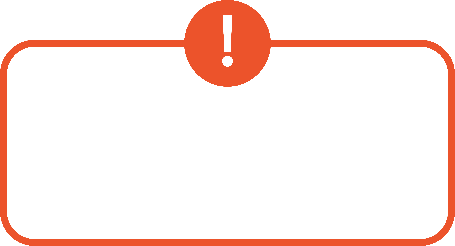 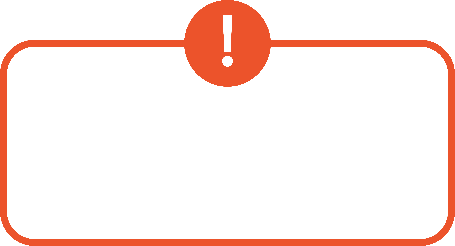 le      CDG 53 – Maison des collectivitésMonsieur le Président du conseil médicalSecrétariat du conseil médicalParc Tertiaire Cérès21 rue Ferdinand Buisson - Bât. F53810 CHANGEFICHE 9R : En cas de contestation des conclusions du médecin agrée, octroi et renouvellement d’un temps partiel pour raison thérapeutique après 6 mois de CMO, à l’issue d’un CLM, CGM ou CLDNATURE DES PIECES A FOURNIROBSERVATIONSNOM – Prénom de l’agent :      Documents à fournir : Demande écrite de l’agent (n° 01-D-MOD1R) Saisine de la collectivité (n° 01-D-FORM1R) Fiche de poste de l’emploi occupé - obligatoire pour l’octroi uniquement   Fiche de poste de l’emploi proposé Certificat détaillé du médecin traitant adressé, sous pli confidentiel, au comité médical Rapport du médecin de prévention 